A BIG WARM WELCOME TO OUR NEW AND RETURNING CHILDREN AND FAMILIES. It has been lovely to meet and get to know you all. STAFFINGManager: Jade Parker (Setting Manager) & Zoe Marler-Hausen SENCo and Designated Safeguarding Lead Officer: Jade Parker and Zoe Marler-HausenAdministrator: Emily Payne (Mondays, Tuesdays and Thursdays)Practitioners: Jo Spake - Orange Group (ECaT Lead) Jaymie Gatehouse - Blueberries GroupJo Read- Apples Group (Tuesday & Wednesday)Carley Hixon- Denton- Apples Group (Monday, Thursday and Friday)Kirsty Nutburn- Raspberry GroupHannah- Strawberry GroupShelley Hudson- 1:1 practitioner (Grapes Group)Vicky Sykes – 1:1 practitioner (Grapes Group)WHAT TO BRING TO PRE-SCHOOLPlease can you ensure ALL ITEMS your child brings into pre-school are clearly labelled with their name.  Each child should come with a named bag/lunch box (if needed), a full change of clothes, and a coat. Named sun cream and sunhat if hot, and wellies/waterproofs if wet. If your child wears nappies, please can you provide spare nappies, wipes and nappy bags to enable us to change them. PAYMENTSInvoices for your session fees are due in advance, in current climates we would prefer payments directly into our bank. Please keep up to date with your payments however please do come and speak to us if you need to. 30 HOURS FUNDING ELIGIBILITY:Please can we remind those families who are accessing 30hrs funding that they need to re-check their eligibility every 3 months.  If this is not completed you will be charged for the sessions.https://www.childcarechoices.gov.uk You can check now if you think you would like to access this in the January term.FACEBOOK Page  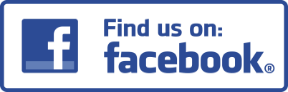 We have a Ladybirds Pre-school Parkside page for you to be involved with, please find us and join in to keep up to date with what’s going on.  You can also visit our website www.ladybirdsrus.co.uk Tapestry: Please be aware that we use the online journal Tapestry to record your child’s learning and development at pre-school. By now you should’ve all received a log in password and be able to access your child’s page. Please do add your own photos and observations from home experiences, we love to see them. Any questions come and chat to Jade or Zoe. Accident forms This term we are trialing parents signing off Accidents and Previous injury form on Tapestry. Please set your notification or look at this daily. We ask that you comment on them to acknowledge you have seen them.PARENT PARTNERSHIPWe would like to ensure we build up these relationships with you and would ask that you share information/messages on tapestry where we can respond or please do catch your child’s key-worker on arrival when walking through the one way system. You can also arrange a time to meet with myself or the keyperson if needed. Please can you actively have a look at the photos and observations we upload of your child.Parent consultations and reportsThis year we will be sending home settling in reports for our families just before October half term, we will then offer appointments for face-to-face consultations. You can then talk to your child’s key person and discuss progress and next steps. However, feel free to chat to staff in between these times if you have any questions/ concerns and we will of course help you. SEPTEMBER 2024 School StartersIf your child was born between 1st Sept 2019 and 31 Aug 2020 then they will start school September 2024.Online applications opened 4th September 2023, and close 15th January 2024www.southampton.gov.uk/schools-learning/find-school/apply-schoolPlease contact individual schools for details on their open evenings.DATES FOR YOUR DIARYGrandparents Day:- Monday 2nd October 9:30am-11:30am or 1pm-2:30pm OrFriday 6th October 9:30am- 11:30am or 1pm-2:30pm. Half Term: Monday 23rd October to Friday 27th Oct Pre-school opens Monday 30th OctoberCHRISTMAS HOLIDAYS: Pre-school closes on Friday 15th December 2023 and re-opens on Tuesday 2nd January 2024